МІНІСТЕРСТВО ОСВІТИ І НАУКИ УКРАЇНИВІДОКРЕМЛЕНИЙ СТРУКТУРНИЙ ПІДРОЗДІЛ«ТЕХНІЧНИЙ ФАХОВИЙ КОЛЕДЖ»«ЛУЦЬКОГО НАЦІОНАЛЬНОГО ТЕХНІЧНОГО УНІВЕРСИТЕТУ»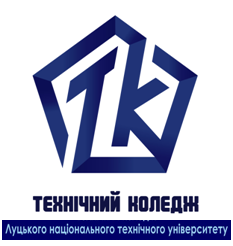 ІНОЗЕМНА МОВА ЗА ПРОФЕСІЙНИМ СПРЯМУВАННЯММетодичні вказівки до виконання практичних робітдля здобувачів для здобувачів фахової передвищої освіти освітньо-професійна програма «Дизайн»галузь знань 02 Культура і мистецтвоспеціальність 022 Дизайнденної форми навчанняЛУЦЬК 2022УДК 811.111(07)І - 57До друкуДиректор ТФК Луцького НТУ __________ О. О. ГерасимчукРекомендовано до видання навчально-методичною радою ТФК Луцького НТУ, протокол № ___  від «____» ___________ 2021 рокуГолова навчально-методичної ради ТФК ЛНТУ ___________ С.В. БуснюкРозглянуто і схвалено на засіданні циклової комісії словесних і суспільних  дисциплін ТФК Луцького НТУ, протокол №______ від «____»________2021 року.Голова ЦК ____________________ В.П. СафатюкУкладачі:________________ І. М. Лавринюк, викладач ТФК Луцького НТУ,________________ О. Т. Пархоменко, викладач ТФК Луцького НТУРецензент: ___________О. М. Ковальчук, кандидат філологічних наук, викладач Луцького національного технічного університетуВідповідальний за випуск: ______________В.П. Сафатюк, голова ЦК словесних і суспільних дисциплін ТФК Луцького  НТУМетодичне видання складене відповідно до робочої програми курсу «Іноземна мова за професійним спрямуванням» з метою визначення завдань та надання методичної допомоги у процесі їх виконання.@  І. М. Лавринюк, О.Т. Пархоменко, 2022ЗМІСТВступ                                                                                                                                   4LESSON 1. PAINTING                                                                                                   6-8LESSON 2. PAINTING MATERIALS. PART 1                                                          9-12LESSON 3. PAINTING MATERIALS PART 2                                                         13-14LESSON 4. PAINTING TECHNIQUES                                                                     15-16LESSON 5. WATERCOLOR PAINTING                                                                  17-19LESSON 6. ENCAUSTIC                                                                                           20-22LESSON 7. ACRYLIC AND OIL PAINTING                                                           23-26LESSON 8. COLORS                                                                                                  27-29LESSON 9. DRAWINGS IN DESIGN. PART 1                                                        30-32LESSON 10. DRAWINGS IN DESIGN. PART 2                                                      33-34LESSON 11. DRAWINGS IN DESIGN. PART 3                                                      35-37LESSON 12. HISTORY OF ARCHITECTURE                                                         38-42LESSON 13. SCULPTURE                                                                                         43-45LESSON 14. ERGONOMICS. PART 1                                                                      46-48LESSON 15. ERGONOMICS. PART 2                                                                      49-51LESSON 15. PHOTOGRAPHY                                                                                  52-54BEST TIPS FOR DESIGNERS                                                                                        55EXPRESS YOUR OPINION ON THE FOLLOWING QUOTATIONS                         56СПИСОК ВИКОРИСТАНИХ ДЖЕРЕЛ                                                                       57ВСТУПОновлення мовної освіти потребує новітніх технологій навчання іноземних мов, розробки інноваційних методик, спрямованих на формування мовної особистості. Суть навчання полягає в тому, що навчальний процес відбувається за умови постійної, активної взаємодії всіх здобувачів освіти. Дані методичні вказівки містять нові (непрямі) методи навчання – це співнавчання, взаємонавчання (колективне, групове, навчання у співпраці), де і здобувач освіти, і викладач є рівноправним суб’єктом навчання. Кооперативне навчання передбачає концептуальні карти поширення знань, вивчення окремого випадку, читання з метою розуміння прочитаного, обговорення думок інших, моделювання життєвих ситуацій, дослідження наукової інформації. Взаємодіюче навчання передбачає дебати, навчальні групи, які співпрацюють, спонукання до пошуку розв’язання проблеми, панельні дискусії, усні виступи. Важлива роль надається стратегії самостійного навчання – це письмові завдання, рольові групи, творчі завдання. Дані навчально-методичні вказівки побудовані на принципах особистісно-орієнтованого навчання, а саме: індивідуалізація, спіралеподібна побудова навчального матеріалу, постійна самооцінка студента, динаміка просування до успіху, максимальне наближення навчального матеріалу до життя.Метою навчально-методичних вказівок є:систематизація та розширення словникового запасу здобувачів освіти з тем спілкування, передбачених програмою; навчання здобувачів освіти правильно вживати вивчені лексичні одиниці в усному мовленні; розвиток логічного, аналітичного мислення, оволодіння певною термінологією та застосовування її на практиці, розширення світогляду; розвиток уваги, пам’яті, уяви, інтелекту здобувачів освіти, їх мовної здогадки; виховання особистості, яка персонально відповідатиме за свій освітній та професійний рівень та інтерес до навчання. Дані вказівки складаються з тем, кожна містить тексти і контролюючі завдання, які можуть бути використані для перевірки знань студентів.Вказівки призначені для здобувачів фахової передвищої освіти спеціальності «022 Дизайн»." 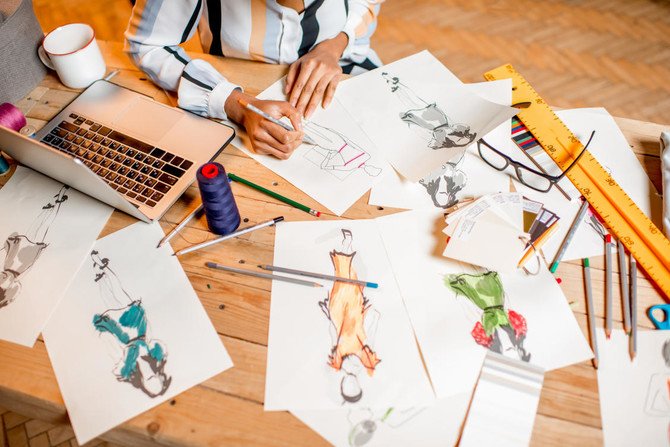 Design is intelligence made visible." -- Alina Wheeler, author"Everything is designed. Few things are designed well." – Brian Reed, front-end developer and musician"You can't use up creativity. The more you use, the more you have." – Maya Angelou, author, poet, civil rights activist"Designers are meant to be loved, not to be understood." – Margaret Oscar, designer"Design is not just what it looks like and feels like. Design is how it works." – Steve Jobs, co-founder of Apple, Inc.Design begins with an even better story." – Lorinda Mamo, designerLESSON 1. PAINTINGTask 1. Study the vocabulary. Make up your own sentences with them. oil painting - живопис масляними фарбамиa painting depicts, portrays, shows — картина зображує, представляєto restore a painting — реставрувати картинуto authenticate a painting — установити оригінальність картини bark- кора clay- глинаcoated paper - папір із покриттям disperse- розповсюджуватисьto eliminate- виключати enamel- емаль encaustic- енкаустика, живопис восковими фарбамиto evaporate- випаровуватисьfiber- волокноforerunner- провісникglossy- блискучий hatch- штрихhazard- ризик to interlace- переплітати(сь)linen-льняний lustrous- глянсуватий parchment- пергаментremnant- залишок, відрізto remove- видаляти rosin- каніфоль, живиця substance- речовина vehicle- розчинник, зв’язник versatility- різнобічний, багатостороннійwash- тонкий шар wax- віск wood pulp- древна масаto wrap- загортати yolk- жовтокTask 2. Read the definitions. Translate into Ukrainian. Painting - Works of art made with paint on a surface. Sketch - A quick drawing that loosely captures the appearance or action of a place or situation. Sketches are often done in preparation for larger, more detailed works of art. Lion by Peter Paul Rubens (Flemish, 1577-1640) was done in preparation for his painting of Daniel in the Lions' Den. A sculptural sketch too is a quickly or loosely produced sculpture, typically made in working out ideas which the sculptor might later execute with more detail or in more expensive or more time-demanding materials.Drawing - art of the draftsman. In its broadest sense it includes every use of the delineated line and is thus basic to the arts of painting, architecture, sculpture, calligraphy, and geometry. The word drawing is commonly used to denote works in pen, pencil, crayon, chalk, charcoal, or similar media in which form rather than colour is emphasized. For centuries drawings have been made either as preparatory studies or as finished works of art. Among the many artists acclaimed for their drawings are Leonardo da Vinci, Michelangelo, Rubens, Hogarth, Goya, Daumier, Klee, Picasso, and Matisse. Drawings are often used as illustrations and are reproduced by such processes as etching, engraving, and lithography.Gesture drawing. The act of making a sketch with relatively loose arm movements (gestures) - with the large muscles of the arm, rather than with the small muscles of the hand and wrist of the artist. Or a drawing made this way. Gesture drawing is both widely considered an important task in art education, and a common practice artists use in "warming up" at the start of any new work. A gesture drawing is typically the first sort of drawing done to begin a more finished drawing or painting. It is used to block in the layout of the largest shapes in a composition.Contour drawing - Drawing in which contour lines are used to represent subject matter. A contour drawing has a three-dimensional quality, indicating the thickness as well as height and width of the forms it describes. Making a contour drawing with a continuous line is a classic drawing task (sometimes modified as a "blind continuous-line contour"): with eyes fixed on the contours of the model or object, drawing the contour very slowly with a steady, continuous line, without lifting the drawing tool or looking at the paper. There are other variations on this method.Underpainting - The layer or layers of color on a painting surface applied before the overpainting, or final coat. There are many types of underpainting. One type is an all-over tinting of a white ground. Another is a blocked out image in diluted oil paints that serves as a guide for the painter while developing the composition and color effects.Overpainting - A finishing layer of paint applied over another layer of paint, or underlayer, once it has dried. Finger paint or fingerpainting - Finger paints are formulated to be applied and manipulate by the hands. This process is called fingerpainting, typically done on glossy white paper, strong, coated on both sides, and nonabsorbent, having a smooth, bright surface that resists running, smearing or bleeding. Although known to be produced by artists of all ages, fingerpainting is traditionally most popular among painters at the early childhood level.Task 3. Make a list of words connected with the topic Drawing. Task 4. Present an example of a sketch / study / drawing.Task 5. Choose the best alternative to complete each sentence.1) Silence is … .(gold, golden) 2) She fixed me with a … stare. (glass, glassy)3) There’s an old … wall at the end of the garden. (stone, stony) 4) It’s impossible to cultivate such … soil. (stone, stony)5) Use a … spoon if you want to stir the soup. (wood, wooden)6) There’s an … staircase leading to the roof. (outside, exterior)7) There’s an Anglican … in Athens. (church, temple)8) Shoes are usually made of … . (skin, leather)9) The paintings are hung in heavy gold … .(frames, easels) Task 6. Match the words with their definitions.Conceptual art, environment art, wood, fiber, paper, plastic, enamel, finish, art deco.1. The term popularly used for some commercially prepared clear or pigmented varnishes derived largely from cellulose in a vehicle of fast drying solvent, available in hardware stores. 2. Art that is intended to convey an idea or a concept to the perceiver, rejecting the creation or appreciation of a traditional art object such as a painting or a sculpture as a precious commodity. 3. Refers to art which involves the creation or manipulation of a large or enclosed space, many effectively surrounding its audience.4. Thread, yarn, or fabric, such as weaving. 5. The last coating or treatment of a surface, or the surface texture resulting from such a coating or treatment. 6. An art movement involving a mix of modern decorative art styles, largely of the 1920s and 1930s, whose main characteristics were derived from various avant-garde painting styles of the early twentieth century7.A plant product, fibrous material found as the primary content of the stems of such plants as trees and shrubs. 8. A mass of interlaced cellulose fibers in sheet or roll form, used as a combination ground and support in drawing, watercolor and pastel painting, and the various graphic arts techniques. 9. A vitrious, either transparent or opaque, protective or decorative coating made from silica (a kind of glass). Task 7. Translate into English.Малюнок - найдавніший вид образотворчого мистецтваю Первісна людина за допомогою гострого предмета робила зображення на стінах печер та знаряддях праці. З часом змінювались інструменти та основи для малювання. Перші малюнки на папірі з’яились у XIV ст., але до XVI ст. основою для виконання малюнка були дерев’ні дощечки, пергамент.Task 8. Add a negative prefix to the following words.Effective, competent, possible, popular, permanent, furnished, balance, to approve, to like, mature, applicable, similar, use, imaginable.Task 9. Read the quotations. Comment upon. "Drawing should give the eye in the shape of a demonstration the intention and invention first conceived by its image. Line has not matter in it or any other substance, but since it is thus conditioned, it takes up no room. Contour is a surface which is neither of the body nor a part of the atmosphere, but a medium interposed between the atmosphere and the body." Leonardo (1452-1519), Italian artist, designer, etc. "When you draw lines curving around the surface, or contour, of an object, you give that object volume. You make that object appear to be popping out of the paper." Mark Kistler, American TV artist / instructor. "The Twelve Renaissance Words of Drawing in 3-D," 1997.LESSON 2. PAINTING MATERIALS.PART ITask 1. Memorize the vocabulary. Use every word (or word combination) in sentences of your own.сrayon- восковий олівецьto crumble- кришитися draftsman- креслярto denote- означатиto embed- управити etching- гравюра feel- наповненняgreasy- жирний ground- основа lack- нестача lampblack- лампова сажаlead- свинецьlubricant- мастилоplumbago- графіт smudge- плямаstump- паличка для тушуванняvigour- сила, енергіяTask 2. Read the texts. Translate into Ukrainian.Introduction to Painting Tools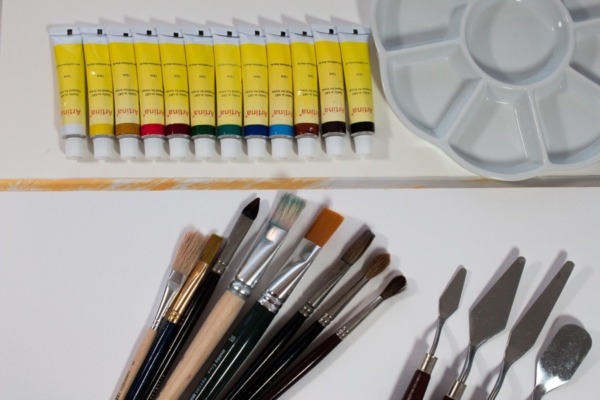 Brush Types. Flat: is characterized by its long flat bristles. Used for long fluid strokes and can be used to create a sharp edge. Filbert: much like the flat, but with a slightly rounded edge. This brush can create softened strokes with rounded edges. Round: characterized by its round barrel and staggered bristle lengths. Used for long continuous lines. Makes interesting edges when rolled in the hand as the brush stroke is applied. Bright: characterized by its short flat bristles. For controlled detailing and can be used to create sharp edges. Fan: characterized by its fanned out flat bristles. Used for soft edges and subtle blending.Palette Knife. This versatile tool can be used for mixing paint on the palette, for scraping off paint, and for applying paint to the canvas.Palette. A flat piece of material that serves as a place for mixing and working with the paint before it is applied to the canvas. A pane of glass with a piece of white paper attached to the back makes a good palette. This kind of palette is versatile because it can be easily cleaned, the paper can be changed to match the color of the painting ground (for better color choices), and the surface will have no adverse effects on the paint. Palette pads, pieces of metal, and enamel surfaces can be used. It is important to have a surface that can be scraped with a razor knife for easy cleanup. Rags. Yes, rags. They are used for cleanup and for applying paint. Rags can also be used for softened transitions when they are rubbed into painted surfaces.Eyedropper. A tool often used in the mixing and application of small and precise amounts of liquids, such as dyes. An eyedropper can be useful in floating oil colors on water in the marbling of paper. Eyedroppers are very inexpensive, and can be readily obtained from pharmacies. Glass eye droppers are generally preferable to plastic ones unless safety is an issue. Support is either a tightly stretched piece of canvas or a panel. How the ground (on which paint is applied) is prepared on the support depends greatly on the type of paint to be used. Paintings are usually intended to be placed in frames, and exhibited on walls, but there have been plenty of exceptions. Also, the act of painting, which may involve a wide range of techniques and materials, along with the artist's other concerns which effect the content of a work.Task 3. Answer the questions.Which brush is used for long fluid strokes?What is the difference between the "Flat" and "Filbert" types of brushes?How is "Round" brush type characterized? What is the "Bright" brush type for?What is characteristic of the "Fan" brush type?Why is palette knife called "a versatile tool"?What are the advantages of a glass palette?Are rags used for applying paint?What is the function of eyedroppers in painting?Why are glass eyedroppers generally preferred to plastic ones? Paintings are always placed in frames, aren't they?What is support?Task 4. Read the definitions. Translate into Ukrainian.Material - The substance or substances out of which something is or can be made. Examples include: clays, fibers, glass, papers, plastics, metals, pigments, stones, woods, etc. In body art the material might be the artist's body. In conceptual art there might be no material at all.Paint - Pigment which is dispersed into a liquid, called a vehicle, which includes a binder to make it adhere both to itself and to the surface to which it is applied. Many can have a matte, semi-gloss, or glossy finish. Types of paint include tempera, watercolour, oil paint, gouache, enamel, encaustic, fresco, lacquer, acrylic, etc. Paper - A mass of interlaced cellulose fibers in sheet or roll form, used as a combination ground and support in drawing, watercolour and pastel painting, and the various graphic arts techniques. Fine arts papers are made of pulped linen and cotton rags; while lower quality, impermanent papers, such as newsprint, coated papers are made of wood pulp or a combination of wood pulp and cotton rag. Writing papers contain a water-resistant substance such as rosin to prevent the spreading of ink. Kraft paper, made chemically with sulfate, is used for bags and wrapping papers because of its strength. Crude papers were being made in China by 100 B.C., although a man named Tsai Lun received praise from the emperor in 105 for his methods of making paper from tree bark, remnant rags, and fishing nets. parchment from Roman times through the Middle Ages. The first paper mill in the Muslim world was established at Samarkand in 751, two Chinese prisoners having revealed the technique of papermaking to their captors. The Moors introduced the papermaking process into Spain 1150. By the fifteenth century in Europe, paper mills were widely established, and paper was often used as a support for works of art, as well as for the printed books.Task 5. Answer the questions to the texts.What kinds of materials do you know?What is a vehicle?What are the components of paint?What kinds of paint do you know? When and where did the first paper appear? What is the usage of various kinds of paper?Task 6. Explain the difference and fill in the gaps. Shade – shadow- I can see your … against the wall. - It’s very hot in the sun. Come and sit in the… .Stuff – substance- They use some awful waxy … on lemons to stop them going bad.- We had to sell so much of our … when we moved to a smaller house.Design – drawing- Meril did a lovely … of our house when she stayed here. - We’ve been discussing the … of the new house with the architect. Crayon – chalk - The teacher drew a map on the blackboard in coloured … - Annie drew this lovely picture with … .Full – complete(d) - The new hotel is now … . - The hotel is … . The conference is taking place here. Alike – similar – same- We’ve received two … offers. - The two offers are … .- The houses in this street are all the … .Synthesis – composition- This painting can’t be genius because of its bad … . - The extension to the National Gallery in London is a … of different architectural styles. Fantasy – imagination – originality- Characters like Hamlet were the product of shakespeare’s … .- Stravinsky’s “Rite of Spring” is a work of great … . - People used to think that building a tunnel from England to France was just a … . Instrument – tool- We need some basic … like a hammer and a screwdriver.- A dentist’s … need to be constantly sterilized.Task 7. Complete the table following the model.LESSON 3. PAINTING MATERIALS.PART IITask 1. Read and translate the texts. Graphite - a soft black mineral substance, a form of carbon, available in powder, stick, and other forms. It has a metallic lustre. Compressed with help of clay, it is used in  pencils, paints, and coatings among other products. Graphite [or, popularly, pencil] has somewhat the same appearance as pencils produces a similar line, but has a richer, more simple texture.Graphite can be soft or hard, and can produce varying degrees of blackness and grayness. Very soft graphite can be rubbed with a "stump" for shading large areas; and hard graphite, can produce extremely precise lines. Pastels are dry chalks made of pigment and a weak, nonwaxy binder that serves to hold the pigment particles together in the form of chalk stick. During the making of a pastel picture, the pigments are attached to the ground only because they are forced into the roughness of its surface and are there embedded. No liquid binders, such as drying oils, are used during the application of the colours.  Crayons - any drawing material available in stick form. Crayon is a term that has been confused with chalk. Crayon" should be used only to refer to a stick composed of powdered pigments held together with a waxy or greasy binder. Such crayons became popular in the 23 nineteenth century. Crayon's advantages are the richness of its intense black, its form quality, and the fact that it does not smudge. Ink - coloured fluid used for writing, drawing, or printing. Inks usually have staining power without body. The use of inks goes back in China and Egypt to at least 2500 BC. They were usually made from lampblack or a red ochre ground into a solution of glue or gums. Ink brought from China or Japan in such dry form came to be known in the West as 'Chinese ink' or 'Indian ink'. In drawing ink can be applied in fine lines with the pen or broad washes with the brush. Task 2. Answer the questions to the texts.What are the main characteristics of graphite? What should one remember while drawing in pastels?What are crayon’s advantage?How can ink be made? Task 3. Translate the sentences.Графітові олівці з’явилися у XVI ст. у зв’язку з відкриттям родовища графіта. Малюнки графітовим олівцем мають сіруватий тон з блиском, вони не бувають інтенсивно чорними.  Кольорові олівці мають товсті стрижні, до складу яких входять жирові частки. Якщо сильно надавити, то стрижні ломаються, жирний блискучий слід міцно поєднується із папіром, тому погано видаляється гумкою та слабо сприймає нанесення іншого кольору. Як і олівець, деревне вугілля є популярним матеріалом для малюнка. М’яке вугілля добре розтирається на папірі, воно дає художнику великі можливості. Вугіллям можна провести тонкі лінії та продовжити широкі плями будь-якої форми. Цей м’який, ламкий, матеріал погано поєднується із папіром, обсипається, тому малюнки вугуллям треба фіксувати або зберігати під склом. Гумки для витирання бувають м’якими для роботи з олівцями, вугіллям) та твердими (чорнильні). Наповнювачами для іхнього виготовлення буває мармурова пудра із додаванням рослинної олії, обробленої сірки та скла (для твердих). Щоб зробити гумку якіснішою, її залишають на декілька днів у бензині, де вона стає м’я кою. Після цього її кладуть у горячу воду на 1-2 години, щоб видалити запах. Розм’якшувати гумку вдруге не рекомендується.Task 4. Fill in the gaps with the given words.BLEND, STROKES, BRISTLES, PANE, SCRAPED, ADVERSEI watched the rain as it pounded against the window … . My toothbrush is losing its … .He dashed off the picture in a few … . The sea and the sky seemed to … into each other. The cuts will have an … effect on our life.I … the side of my car of this wall. Task 5. Read the description of different painting media. Match the words with their definitions.(one extra word).WATERCOLOR             PASTEL                   GOUACHE                      ENAMEL1. A vitrious, either transparent or opaque, protective or decorative coating made from silica (a kind of glass) heated in a kiln or furnace, and fused onto metal (usually copper or gold), glass, or ceramic ware. It is often applied as a paste, which solidify in firing as areas of color. Also, an object, usually very small, having such a coating. And, a paint that dries to a hard, glossy finish, the vehicle in which is a resinous varnish. Some such paints are baked while others air-dry. Also, to coat a surface with any of these materials. 2. A heavy, opaque watercolor paint, sometimes called body color, producing a less wet-appearing and more strongly colored picture than ordinary watercolor. 3. Any paint that uses water as a medium. Paintings done with this medium are known as watercolors. An exception to this rule is water miscible oil paints, which employ water as their medium, but are actually oil paints. When made opaque with white, watercolor is generally called gouache or bodycolor. Tempera is another exception.LESSON 4. PAINTING TECHNIQUESTask 1. Memorize the vocabulary. Use every word (or word combination) in sentences of your own.burden- тягар consideration- міркування device- засіб easel-painting- станковий живопис engraving- гравюра equestrian- кінний grisaille- гризайльto paint the picture in grisaille - писати картину в сірих або коричневих тонах marble- мармур miniature-мініатюра preliminary- підготовчий shade- відтінок to simulate- імітувати, відтворювати stained glass - вітражне скло subsequent- подальший temple- храмunderpainting - підмальовокTask 2. Find the equivalents.to refer відкладати to execute переходити to appear виконувати to work out відноситись to proceed продовжувати to postponeвиконати to advanceз'являтисьTask 3. Find the synonyms to the following words. Preparatory, subsequent, consideration, extensively, device, to advance, to permit, purpose.Task 4. Give the opposites to the following words.To advance, finally, integrated, colourful, to postpone, to represent, integrated, finallyTask 5. Complete the table following the model.Task 6. Read the text. Give the title.……… Grisaille refers to a monochrome painting and drawing technique executed in shades of grey. The term is derived from the French word gris, which means grey. Usually, grisaille pieces are created with varying mixtures of black and white pigments. Grisaille first appeared in the late thirteenth century, but was especially popular from the second half of the fourteenth through the fifteenth century. The grisaille method was practiced by Flemish artists in the early 15th century. Such works were often produced in the Renaissance to simulate sculpture, as in Uccello's equestrian portrait of Sir John Hawkswood (Cathedral of Florence). Painters of stained glass frequently used grisaille. In the 17th century grisaille was prized for interior decoration. Historically, artists have used grisaille painting in four different ways. First, you can use grisaille as a preliminary study for another subsequent painting. In an all black-and-white preparatory painting, you can work out all compositional considerations and tonal value relationships before proceeding to the final colour version of the painting. Second, you can also use a grisaille as the underpainting for an actual full-color work of art. This approach, which was used extensively by the Old Masters, is a form of indirect painting. Third, grisaille has traditionally been used as a teaching device. Many traditional art instructors require their students to master the craft of painting in the mode of grisaille before permitting them to advance to works in colour. Once again, the purpose is to postpone the added burden of colours so that students can focus their attention on the critical and demanding process of correctly modeling form. Finally, you can use areas of grisaille to represent grey objects in otherwise colourful paintings. For example, the Italian Renaissance artists often integrated areas of grisaille into their compositions to represent classical elements like marble statues and temple columns.Task 7. Answer the questions to the text.What is "grisaille"?When did the grisaille method appeared? How can the artist use this painting technique?What is the purpose of using grisaille during studing?Task 8. Translate into English.  Гризайль - вид живопису у сірих тонах, що імітує скульптурный рельєф. Вона була розповсюджена у XIV ст.: скульптори у своїх підготовчих малюнках прагнули створити враження рельєфу. В епоху Карла V техніка гризайлі стала виключно популярною у мініатюрі, вітражі та живопису. У станковому живопису вона була характерною рисою північної школи. У творчості Босха та Брейгеля гризайль перетворилась на живописний прийом обманку ("trom- pel'oeil"). У XVI ст. гризайль використовували у живопису по емалі.. Фламандські художники XVII ст. використовували гризайль в якості підготовчого малюнка для гравюр.LESSON 5. WATERCOLOR PAINTING Task 1. Memorize the vocabulary. Use every word (or word combination) in sentences of your own. adhesive- зв’язуючийbody-colour- тілесний coarse- шорсткийdilution- розчинення to enmesh- обплутувати fine- дрібний glaze- глянець, блиск layer- шар, прошарок medium- розчинник to mingle- змішувати moist- вологий mouldy- цвілий opaque-непрозорий permanent -постійний sketch- ескіз solution- розчинtransparent- прозорий watercolor, wash-drawing – акварельTask 2. Read and translate the texts.Transparent Watercolour. The specific term watercolour refers to paintings done on a special rag paper with pigments very finely ground in a binding medium composed of a solution of gum arabic. Watercolour paintings are done in a thin, transparent manner; pale tones are obtained by dilution of the paint with water thus producing such a thin layer of pigment that the brilliant white effect of the paper is mingled with the colour. This method of colouring generally is called the transparent or glaze system, and it is entirely different from the other colouring method called the opaque or body-colour system. The Mechanics of Watercolour - Watercolour paints are made by grinding pigments very fine in a gum-arabic binding medium, together with certain necessary modifying ingredients. These ingredients usually are: (1) glycerin and honey [or sugar syrup], which are plasticizers added in order to keep the colours moist and to improve their working properties; (2) a preservative to keep them from becoming mouldy; and (3) a wetting agent 31 to make them take well and spread uniformly on the paper. The proportion of binder and pigment is very carefully balanced in order to give the paints exactly the correct properties. The tiny grains of pigment become enmeshed in the relatively coarse fibers of the paper, and this action is of much importance in holding the colour to the paper, as is the adhesive action of the gum binder. Watercolour painting consists therefore of a very thin layer of pigment particles held just sufficiently to be a permanent coating; it is it is not a real paint film like the layer of gouache and therefore is not subject to some of oil paint's defects, such as cracking, peeling, or blistering. Status of Watercolour Paintings - It may be noted that watercolour and gouache are sometimes considered minor techniques when compared with oil painting. This is principally because they are used to instruct beginners and children, or because they are popular for use in making sketches and rough notes from which to paint complete pictures in oil. Actually, watercolour painting is as difficult to master as any other technique. Although its effects are more limited than those of oil, it has a distinct appeal of its own, and the process is sufficiently flexible and adaptable to a wide enough range of effects so that it qualifies as a true fine-arts medium. It occupies a serious and important place in present-day easel painting. Many writers use the term aquarelle to distinguish transparent watercolour from other water techniques that employ opaque covering colours. Watercolour is applied in very dilute washes or glazes, usually over a white surface. It can be painted carefully and deliberately, beginning with the lightest tones, which are gradually strengthened until full intensity and depth are obtained. Alternatively it can be handled directly and freely, beginning with the elements that the painter feels are of greatest importance to a direct statement. Corrections are sometimes made by flooding an area with water, and then blotting it away, removing much of the pigment at the same time. Task 3. Answer the questions to the text. What is "watercolour"? How are watercolour paints made?What does the watercolour painting consist of?Why do they consider gouache and watercolour to be minor technique?How is aquarelle applied?How can corrections be made? Task 4. Find the synonyms to the following words. Aquarelle, relatively, sufficient, exactly, moist, ingredients, properties, layer, support.Task 5. Give the opposites to the following words. Transparent, beginner, tiny, different, uniformly, fine, balanced, to moisture, complete.Task 6. Match the words below with their definitions. Gouache, aquarelle, pigment, tarashikomi, wetting agent, oil paint, transparent, waterproof, trois crayonsSlow drying paint made when pigments are mixed with an oil, linseed oil being most traditional. Typically refers to colours or other materials, which will not decay or distort with exposure to water.A heavy, opaque watercolour paint, sometimes called body color, producing a less wet-appearing and strongly coloured picture. Any paint that uses water as a medium. A French term for a drawing technique requiring the monochro-matic combination of red, black, and white chalk, usually on tinted paper. Allowing light to pass through so that objects can be clearly seen on the other side; the opposite of opaque. Finely powdered colour material which produces the colour of any medium. Made either from natural substances or synthetically. In Japanese art, a technique involving the use of wet pigments.A substance that reduces the surface tension of a liquid, causing the liquid to spread across or penetrate more easily the surface of a solid, making anything that is water-soluble more quickly solved. Task 7. Give the derivatives of the following words. Fine, flexible, adaptable, entire, solution, effect, systemTask 8. True or False?Watercolour paintings are done in a thick, opaque manner.The proportion of binder and pigment is not important.Watercolour painting consists therefore of a very thin layer of pigment particles held just sufficiently to be a permanent coatingWatercolour and gouache are sometimes considered major techniques when compared with oil painting. Corrections are sometimes made by flooding an area with oil.Task 9. Translate into English.Живопис аквареллю, на відміну від живопису олією, є важким через прийоми роботи, а не через матеріали. Писати аквареллю починають лише після того, як оволодіють олійними фарбами. Акварельні фарби відрізняються від олійних тим, що до їх складу входить фарбуючий пігмент скріплений рідиною, що дозволяю розводити акварель у воді.LESSON 6. ENCAUSTICTask 1. Memorize the vocabulary. Use every word (or word combination) in sentences of your own. to be displaced- бути заміненим  deterioration- погіршення distinctive- характерний, особливий linseed oil- льняна олія to melt- танути moisture- вологість revived- відновлений spatula- лопатка varnish- лак resin; pitch - смолаTask 2. Read and translate the text.EncausticThe medium, technique or process of painting with molten wax (mostly beeswax), resin, and pigments that are fused after application into a continuous layer and fixed to a support with heat. This achieves a lustrous enamel appearance. Greek artists were painting with encaustic as long ago as the 5th century BCE. The Roman historian Pliny, who wrote in the 1st century , tells us it was being used for the painting of portraits and scenes of mythology on panels, the coloring of marble and terra cotta, including on architecture, and for work on ivory (probably the tinting of incised lines).Perhaps the best known of all encaustic work are the Fayum funeral portraits painted in the 1st through 3rd centuries by Greek painters in Egypt. A portrait of the deceased, painted either in the prime of life or after death, was placed over the person's mummy as a memorial. These are the only surviving encaustic works from ancient times. Over the intervening centuries, encaustic was overtaken by many other types of paint - including tempera, oil, and acrylic paints - each of which was cheaper, faster, and easier to work. Artists experimented with encaustic in the 18th and 19th centuries, but it wasn't until the 20th century that its use has really revived.Only with the availability of portable electric heating devices for the melting of the wax has the use of encaustic become sufficiently accessible. Encaustic has become so versatile indeed that many contemporary painters consider it an attractive painting medium again. Modern painters who have used encaustic include Robert Delaunay, Antoine Pevsner, Diego Rivera, and Jasper Johns. Once applied to a surface, encaustic paint doesn't need to dry. Instead, it needs to cool. Because it cools in minutes, additional coats can be added almost immediately. Once its surface has cooled, encaustic paint presents a permanent finish, and yet the painting can be revised and reworked at any time.Encaustic can be laid on in delicately thin glazes or super thick encrusted impastos. It can produce satisfying results whether applied with painstaking precision or with flamboyant spontaneity. It can be carved, shaped and molded - built to high or low relief. Its adhesiveness makes it an excellent collage medium that can be impregnated with a wide variety of other materials.The surface quality of encaustic paint can be left roughly textured, or given a matte, semi-gloss, or glossy enamel-like finish. Encaustic painting does not require solvents of any kind. As a result, a number of health hazards are reduced or eliminated. The term "encaustic" can also refer to a painting made in this medium.Task 3. Decide if the following statements are true or false. Correct the wrong ones.1. For encaustic painting pigments are fixed to a support with a cooler.2. Encaustic has recently been discovered by Italians.3. Encaustic was followed by tempera, oil and acrylic paints.4. Once applied to a surface, encaustic paint needs little time to cool.5. Encaustic doesn't bear any additional working.6. Encaustic can be laid on in either thin glazes or thick impastos.7. The surface quality of encaustic painting should never be left roughly textured but given a glossy finish.Task 4. Fill in the blanks with the appropriate prepositions.To achieve a better result, apply the glue … both surfaces.It is not to my taste to experiment … hairstyle.We laid the grapes … racks to dry.The speaker referred … his notes repeatedly.He fixed the lamp … the wall with a couple of screws.We use this room … keeping all trash.Task 5. Give the synonyms to the following words. Complicated, combined, resistant, damage, burnished, in short.Task 6. Give the antonyms to the following words. Decay, binding, to find, opacity, adaptable, permanent. Task 7. Choose the correct definition.Encaustic isa painting technique when the softened wax is used;a painting technique when the frozen wax is used; a painting technique when the chilled wax is used. Wax isoily or greasy heat-sensitive substances;the interlacing of long, thin materials, such as yarn or thread; material from honeycombs;a white or yellow gum. Varnish is a protective transparent finish applied in a liquid state to a surface; a soft, malleable, ductile, easily fusible, dull medium-gray, dense metal;the thin slice of a material - often of a rare and expensive material - applied, generally with an adhesive, but also (and sometimes only) with pins, to a surface of a humbler material.4.Impasto is containing no matter, empty, negative space; a style or technique characteristic of an individual artist, period, movement, or medium;a technique of painting the surface when dabs are densely applied.5.Binder isa punch with a hollow end used in chasing to leave dotted impressions on metal surfaces; the ingredient in the vehicle of a paint which adheres the pigment particles to one another and to the ground;a line diagonal to the grain of a fabric.Task 8. Translate into English:Енкаустика - восковий живопис, що виконується гарячим способом. Техніка енкаустики була створена у V ст. до н. е. у Давній Греції та стала однією з найбільш міцних та довготривалих. Розігріті фарби (віск, смоли, олія, пігмент) наносились на розігріту основу, після фарбування зверху картини знову проходили розігрітим шпателем, тоді фарби змішувались і надійно прилипали до поверхні.Воскові фарби поступово заміщували темперою, таким чином техніку енкаустики втрачали. Сучасні художники намагаються працювати у техніці енкаустики, але до цього часу техніка ще повністю не відновлена, тому картини нашого часу дуже відрізнються від тих, що залишили.LESSON 7. ACRYLIC AND OIL PAINTINGTask 1. Find the equivalents. Memorize the vocabulary. Use every word (or word combination) in sentences of your own.  subtle - призначати resinous -ретельний retain - за бажанням, як завгодно meticulously - виступ, відомість subordinate - гладкий  assign - витончений precedence - спілкуватись  discard - утримувати, вміщувати  prominence - суміш, перехід кольорівfluid - правильність, пригодність amply - переважати, домінувати associate - відмовлятисьappropriateness - першість, предтеча blend - достатньо, багатоpredominate - підлеглий, другорядний bring out - смолистий fluent - легкість facility - рідкий, плавнийTask 2. Read and translate the text. Notes on Acrylic PaintingOne of the most inviting qualities of acrylic paint is its easy clean up and vivid color. Unlike oils, acrylics can also be used on paper because they do not cause decay in natural materials. Acrylics are pigment suspended in a polymer binder, which can be dissolved in water before they dry. After the surface of the paint has begun to congeal, the areas, which are dry to the touch, are permanent and can no longer be dissolved. This drying process is much quicker than oil paint (usually an area is dry to the touch within one hour) and allows one to build up layers within a painting very quickly. Clean up tools and palette with soap and water. Always use synthetic bristle brushes with acrylics. Nylon brushes work well. Natural bristles will draw in the moisture, which causes them to swell, then break down.Color is something that can be frustrating to deal with in acrylic painting. The polymer binder in acrylic paint has a semi-opaque milky look before it is dry. As the paint dries the paint becomes transparent. This taints the way one sees the color. When in the liquid state, colors in acrylic paint appear to be lighter than they will be when dry. One must account for this discrepancy by visualizing how the color will appear in advance. Beginning acrylic painters should expect some trial and error as they learn how to do this. Acrylic paint tends to be less glossy than oil. To create glazes or increase gloss one must use gel medium. Gel medium is essentially clear polymer binder that, when mixed with the paint, slows drying, creates transparency, and adds gloss to the acrylics. Soft gels and liquid gels are available to thin and allow acrylics to "flow better." Some high solid gels can even give an impasto surface to the paint. Hint: By adding water to acrylics they can be thinned to have a more liquid consistency. This can be used to create watercolor-like washes in a painting. Be careful though, it is best to thin acrylics with gel medium because thinning with water can weaken the paintTask 3. Answer the questions to the text.1. What are acrylics? 2. What are the advantages of using acrylic paint? 3. Do natural brushes work well with acrylics?4. What media can change acrylic paint?5. Why is it best to thin acrylics with gel than with water? Task 4. Select the word or phrase that best completes the statement or answers the questions. Acrylics can be used on paper because the paint … .is easy to clean uphas vivid color doesn'tcause decay in natural materialsThe painted area which is dry to the touch … . is permanent can be quickly dissolveddo not allow painters to build up layers As compared with oil, acrylic paint seems to be … more dull more shiny more lustrous Don't use … brushes with acrylic paint. synthetic natural nylon Task 5. Choose the synonymous group to the following words.universal           tell apart, judge, separate, divide patronage          climax, zenith, meridian, height distinguish power, sway,                hold, control, mastery influence inferior, lesser, lower, minor, junior culmination,     general, comprehensive, widespread outstanding promotion, backing,   support             defense subordinate excellent, superb, superior, eminentTask 6. Give the opposites to the following wordsCompletely, veritable, gradual, previous, successful, irregular, importance. Task 7. Add a negative prefix to the following words.Practical, artistic, limited, developed, achieved, pure, importance, finished, effective, competent, possible, popular, permanent, furnished, balance, to approve, to like, mature, applicable, similar, use, imaginable.Task 8. Translate into English. Масляний живопис - вид живопису художніми олійними фарбами, іноді з приміненням лаків. Олійними фарбами пишуть в основному на пололтні, а також на картоні, дереві, металі, вкритих спеціальними грунтами. Масляний живопис більш, ніж будь-яка інша техніка живопису, дозволяє досягти на площині зорову ілюзію об’єму та простору, різноманітних кольорових ефектів та глибини тону, виразності та динаміки.           Масляний живопис до початку 19 ст. був оснований на багаторазовому нанесенні фарб із домішкою лаків. З початку 19 ст. для масляного живопису є характерною манера накладання фарб на чистий грунт або на кольорову чи тональну підмальовку, лаки використовують рідше. Окремі писемні свідоцтва про масляний живопис зустрічаються в античних та середньовічних манускриптах. Після вдосконалення техніки Я. ван Ейком масляний живопис стає провідним у живописі 16 ст.Task 9. Read the text. Give the title.………The practice of easel painting in oil paint on canvas has been universal since the seventeenth century; it did not arise as a sudden invention but was the result of a long development. There are several milestones or turning points in the history of European easel painting which can be noted briefly as follows: The early tempera paintings, notably those of Italy were done on gessoed grounds on wood panels. Working under the patronage of the Church or the reigning families, the artists reflected the artistic tastes of their times. The results achieved were exactly what the painter desired; the rather limited effects and the rather intractable materials were manipulated by developing superior skill and craftsmanship rather than by adopting more fluent or easily handled materials. Giotto is an outstanding example of the early Italian painters in this tradition; the works of Boticelli and Fra Angelico exemplify the high point of technical achievement in pure egg tempera. A subtle change then followed; as small amounts of waxy, oily, or resinous materials began to be introduced into the tempera in various ways, paintings showed a definite degree of technical change. These were characterized by a somewhat more fluent command of brushwork and a trace of softening or blending of colors, but for the most part they retained the same dry, linear quality of the earlier type. The culmination of this later type of tempera painting may be seen in the work of the Venetian painters of the fifteenth century such as Antonello, Domenico Veneziano, and Andrea del Castagno - who refined their tempera paintings throughout with oily or resinous transparent glazes. The artists have two instruments which they use to express their intentions in paint; they are line and colour or tonal masses. In their importance to painting techniques neither one can be rated above the other, and when discussing them the same general terms are applied to each. Two completely different technical approaches may thus be distinguished. In the first, line predominates and the painters cited above always retained completely and meticulously their original draftsmanship. Underpainting was never entirely obscured by the final painting; its effect had a strong and direct influence on the finished work. The pictures are by no means colored drawings; they are veritable paintings, but the color or tonal element is subordinate to the linear quality. Because of the gradual and irregular state of development of the oilpainting process and the varying requirements and conditions of schools and individuals in different localities during the fifteenth and sixteenth centuries, one cannot assign exact dates of chronological precedence to these changes. Giovanni Bellini, who started his career by painting in the traditional tempera manner, became a user of the oily materials later in his life and produced a more blended, painterly type of work. Following the previously mentioned painters, the works of Tintoretto and Titian display all the above-mentioned characteristics brought out by the increasing use of oily materials; although the disciplined and systematic training of the tempera painters is not wholly discarded, the influence of oil paints creates a different type of picture. In the work of Rubens, who had a prodigious command of technical facility, we find the culmination of all the developments of Flemish and Italian techniques. Here the linear elements and tonal masses are combined and played against each other to bring one or the other into prominence at will. His paints were not of a complicated nature, differing in no major respect from our own except that they were perhaps more fluid. He is one of the most successful individuals of all time, both in setting down his exact intentions and in securing lasting, permanent results. That he was not possessed of mysterious technical secrets is amply shown by his writings and by those of his associates. The present-day painter is guided by the experiences of the past, as to appropriateness of effects, permanence of results, and the various materials that have proved themselves by the test of time, but the artist is no longer limited or confined to any single method or technique as were the painters of the past. All the accepted methods are available, and each is appreciated as a means of creating acceptable works of art; the styles of every age and every country now have their influences on our art, and their materials and techniques as well can be applied to our own purposes.Task 10. Answer the questions to the text.Did oil painting arise as a sudden invention?What influenced the artistic tastes of the early tempera paintings? How did the tempera painting of the fifteenth century differ from the earlier technique?Which two instruments have the artists to express their intentions in paint? What are the features of Rubens’ works?What guides the present-day painters in their work?LESSON 8. COLORSTask 1. Study the terms. Translate the sentences with them into Ukrainian. spectrum - спектр A spectrum is formed by a ray of light through a prism. ultraviolet – ультрафіолетовий Ultraviolet rays cause the skin go darker. infrared - інфрачервоний These experiments are risky because the scientist is exposed to the infrared radiation.wave length – довжина хвилі The distance between 2 corresponding points in a light wave is called wavelength.pigment – пігмент Only natural pigments are used to dye the wool.dye stuff – фарбники Substances used to change the color of things are referred to as dye stuffs. primary color – основний колір Primary color is any of the three colors, red, yellow and blue, from which all other colors can be obtained by mixing. tint – відтінок, тон Tints of green appeared in the sky at dawn.shade - тінь, відтінок There is not enough light and shade in your drawing. You'd better take a lighter shade of wallpaper for the bedroom.Task 2. Read and translate the text.Color Color has various dimensions and characteristics that are given special names. We might point out that there is a difference between working with colored lights and working with colored pigments and dyestuffs. In discussing the spectrum, we noted that white light is the mixture of all wave lengths. Thus, a suitable mixture of colored lights should produce white. Proper portions of red, yellow and blue will produce white light through additive mixture, and these colors are called the additive primaries. Similar mixtures of pigments and dyestuffs will not produce white because these colors work on a subtractive principle, selectively absorbing proportions of the white light incident upon them. Suitable mixtures of paints or dyes will produce neutral grays but not white. Other pigments or dyes will absorb so much light that in proper mixtures they will produce black. Hue is the term used for the name of any color. Yellow, green, red, violet are all hues. Intensity is the saturation or purity of a color, its brightness or dullness. A color in its purest form has greatest brilliance. To dull a color when mixing pigments, add the complement (the color directly opposite it on the color wheel). Gray, black or white will also dull a color, causing it to lose its brilliance. A wide range of browns results from the mixture of black and grayed red orange, orange and yellow orange. Although the beiges and browns are often referred to as "neutral" in the sense that they combine well with many other colors, in true color terminology only black, white and gray are actually neutral. Background colors are usually somewhat dull, grayed, or neutralized, because such colors are easier to live with in large amounts. Saturated colors are often reserved for hallways, powder rooms or other rooms where people do not spend a great deal of time. Intense colors are also used for accessories because they draw more attention than dull colors. Value is the lightness or darkness of a color. The lightest value of a color is almost white, and the darkest is almost black. Tint describes the colors that are nearer white in value. Pink is a tint of red, white has been added. A shade describes colors that are closer to black in value. Shades are made by mixing the hue with black; navy blue is a shade of blue.Task 3. Decide if the following statements correspond to the contents of the text. Correct the false statements.1. A certain mixture of colors should produce white. 2. Red, yellow, green and violet are all hues. 3. The complement is the nearest colour on the colour wheel. 4. Concentrated colours are rarely used for accessories to draw attention.5. You can get pink hue by mixing red with black. Task 4. Translate into English. 1. Білі стіни надають кімнаті відчуття просторості. 2. Мені не подобається підбір кольорів у їхній вітальн.3. Я ніколи не бачила ваш дім у денному світлі.4. Вам найкраще пасують світлі кольори.5. Подібна суміш пігментів частково поглинає білий колір.6. При поєднанні синього з чорним ви отримаєте темно-синій відтінок.7. Його обличчя стало пурпуровим від люті.8. Цього сезону в моді знову вогняно-червоний.9. Не зловживайте рожевим кольором в інтер’єрі, він може бути нудно-солодким. 10. Рудий колір добре впливає на травлення, тому за звичай використовується у їдальнях.11. Ви будете почуватись спокійно у кабінеті, стіни якого пофарбовані у блакитний.12. Зелений – колір природи, енергії, надійності та балансу. 13. Що стосується фонових кольорів, рекомендують тьмяні, оскільки у цій кімнаті ви проводите багато часу.Task 5. Read the text. Think of an appropriate heading to it. …………………We see colour only when there is light. When white light is passed through a suitable prism, the wave lengths that compose the light are diffracted or bent at slightly different angles, and are thus separated to form bands of colors collectively called the spectrum. Wave lengths slightly shorter than the violet part of the spectrum are called ultraviolet and are invisible; those slightly longer than the red end of the spectrum are called infrared and are also invisible. If the wave lengths forming the spectrum are recombined by means of a lens, the white light is re-formed. Objects exhibit color because of the selective manner in which their surfaces reflect and absorb light. As light strikes a colored surface, certain wave lengths are reflected to a greater extent than others, thus determining the color of the object. White surfaces reflect all wave lengths equally and absorb very little energy; thus, white is a mixture of equal parts of all colored wave lengths. A black surface absorbs all wave lengths almost completely and is, therefore, the virtual absence of color. As wave lengths strike the eye, the y stimulate receptor nerves in the retina and create the sensation of color. As children, we learned to associate names with particular sensations.LESSON 9. DRAWINGS IN DESIGNPART 1Task 1. Memorize the vocabulary. Use every word (or word combination) in sentences of your own. challenge – викликchest – ящик, скриняdelineation – план, зображення embellish – прикрашатиflat – плоскийincrease – збільшувати(сь)inner – внутрішнійmind – розумmysterious – таємничийpreliminary - попередній  sentiment – почуття surface – поверхня  trivial – дрібний representation- зображення by means of -за допомогою stroke, touch - штрих  chiaroscuro -світлотінь  size- об’єм  plane - площина  space - простір Task 2. Read and translate the text. What is a drawing? What is a drawing? And how does a designer’s drawing differ from an drawing? Most designers will agree with the sentiments expressed in the quotation from sculptor Henry Moore – substitute “model” or “prototype” for the word “sculpture” and it could have come from any practicing designer. In fact, a designer’s drawing and an artist’s drawing have more in common than might first be supposed. They are both preliminaries to some future work, a preparation for action. And until quite recently, the artist’s drawing was kept as secret and mysterious a document as a designer’s drawing is today. It is only the increasing demand for works of art and the growing use of media such as pencil and charcoal in the 20th century as a means of expression that have brought the artist’s drawing out of the codex and plan chest. Now it is embellished with a frame and hangs on the gallery wall to be appreciated as an art object in its own right. A drawing, according to Philip Rawson in his book Drawing, is “that element in a work of art which is independent of colour or actual 3D space, the underlying conceptual structure which may be indicated by tone alone.” Or, by Jean Leymarie in the book History of an Art: Drawing, it is defined as “a strange challenge to the powers of mind and hand, this art of representing the coloured mass of objects or recording one’s inner visions on a thin flat surface by means of lines which do not exist in nature.” A more conventional dictionary definition might be concerned with delineation, as distinguished from painting, and how arrangements of lines determine form. Arguments about whether a drawing can be coloured or not, and about line versus tone, are not particularly fruitful to the practicing designer. But these issues, although seemingly trivial today, have had a profound effect in the past on the way designed objects look.Task 3. Explain the phrases.Design-to-production cycle, encapsulate ideas, multi-disciplinary team, presentation drawing, a finished object, in-company standards.Task 4. Read the definition and guess the term. a) Works of art made with paint on a surface. Often the surface, also called a support, is either a tightly stretched piece of canvas or a panel. b) A three-dimensional work of art, or the art of making it. Such works may be carved, modeled, constructed, or cast. c) The art, craft, and science of producing permanent images of objects on light-sensitive surfaces.d) Technical skill, manual dexterity, considered apart from the fine arts, or from the cerebral, expressive, or aesthetic aspects of them. Also, any of the manual activities performed by artisans, as distinguished from the specific group of techniques that are practiced by artists in the making of fine art. e) A plan, or to plan. The organization or composition of a work; the skilled arrangement of its parts.Task 5. Match the words with the prepositions.Differ                   forаgree                     tosubstitute             with a demand             from according             withbe concerned        forTask 6. Choose the synonymous group to the following words. Memorize the synonyms.profound              denote, betoken, show, mark, signify prepare confidence, mystery, enigma                 formula action order, disposition, array, grouping, plan secret interest, affect                   affair, business, duty mysterious deep, fathomless, abysmal; keen, acute                     concern                unexplainable, enigmatic, puzzling conception adapt, adjust, fit                         equip                    provide, anticipate element tell, apart, judge, separate, discern, descry                   indicate                idea, notion, thought, theory, design, plan distinguish deed, feat                       exploit                 enterprise, movement arrangement component, member, unitTask 7. Give the opposites to the following words.Profound, differ, agree, preliminary, mysterious, increase, appreciate, conventional, fruitful, trivial. Task 8. Give the definition of the term.Drawing, designer, artist, sculpture, work of art, architecture.Task 9. Translate into English.Рисунок – це будь-яке зображення, що виконується за допомогою графічних засобів - контурних ліній, штрихів, плям. Різними поєднаннями цих засобів (комбінацій штрихів, поєднання плям та ліній і т. ін.) у рисунку досягається пластична моделіровка, тональні та світлотіньові ефекти. Рисунок, як правило, виконується одним кольором.Сфера використання рисунка надзвичайно велика, включає різноманітні види науково-допоміжного, прикладного, технічного характеру та художнього. Рисунок лежить в основі всіх видів художнього зображення на площині (живопис, графіка, рельєф). Він складає початкову стадію виконання творів живопису та відіграє важливу роль у визначенні форми, об’єма предметів та розміщення їх у просторі. Тому терміном "рисунок" позначається взагалі сукупність лінейно-пластичних елементів живопису, що визначає структуру та просторове співвідношення форм. Рисунок як самостійна ґалузь художньої творчості є основним розділом графіки. Існують певні різновиди рисунка, що відрізняються методами малювання, темами та жанрами, технікою та характером виконання. Рисунок може бути самостійним твором графіки або допоміжним матеріалом для створення живописних, графічних та скульптурних творів.PART 2Task 1. Find the equivalents. Memorize the vocabulary. Use every word (or word combination) in sentences of your own. Consultancy - передати на розглядcommission - сучаснийcontemporary - накреслитиbriefing - невеликийsmall - scale схвалення preparatory - поєднуватиsubmit - відповідати, налагоджувати conform - вказівка, наказ approval - на місці akin to - консультування cartoon переносити squaring-up споріднений, схожий on-site обробка торцевих сторін solitary інструкція pounce спрощене зображення craftsman речовина incorporate підготовчийto jot down прибічник stickler ремісникsubstance єдиний, окремийTask 2. Choose the synonymous group to the following words.striking                       accepted, approved, proper, formal contemporary outlive, persist last                             continue, remain survive exact, precise, correct, true, careful   impressive                  wonderful, extraordinary accurate completely            wholly                        utterly entirely up-to-date, fashionable, current, recent conventionalTask 3. Give the opposites to the following words.Similarity, satisfied, entirely, ambiguous, accuracy, produce, survive, leave. Task 4. Explain the phrases.Design-to-production cycle, encapsulate ideas, multi-disciplinary team, presentation drawing, a finished object, in-company standards. Task 5. Read the text. Give the title. ……………The "design process" of the Renaissance painter, as described in Jean Leymarie’s book, bears a striking similarity to the working methods of a contemporary design consultancy. After receiving a commission and briefing from the patron, the artist puts down the first idea as a rapid sketch in diagrammatic strokes usually in pen and ink or red chalk. This is followed by series of preparatory drawings leading to a single composition. The artist then studies in detail all the individual parts of the composition. When satisfied with these, the painter produces a full and accurate drawing, a small-scale version of the proposed work executed in media akin to the proposed painting and indicating the tonal values, which is submitted to the patron (client) for approval. The last stage is the cartoon, produced full-size by squaring-up the drawing. Few cartoons survive because they were used on-site as a pattern for the production of the final painting – the lines were priced out and pounced (transferred) to the wall or canvas using chalk dust. There were artists in the 17-th century who separated the act of design from the act of execution in the way that some product designers content themselves with conceptualizing, and leave the production details to craftsmen in the factory. These would design work in the form of a sketch and leave the execution entirely to their assistants. The design process of today’s designer thus incorporates all kinds of drawing techniques, each appropriate and necessary to a particular stage in the design-to-production cycle. During the concept stage, the designer is mostly externalizing thoughts – a seemingly solitary process – but must also be able to jot down and encapsulate ideas at briefing meetings with the client, and be able to communicate shapes to colleagues in a multidisciplinary team. Presentation drawing must give a convincing impression of the finished object quickly and economically, to people untrained in “reading” conventional engineering drawings. Production people, on the other hand, are sticklers for precision and demand complete and unambiguous drawings that conform to national, international or in-company standards. The role of the drawing in design may remain constant throughout the design process, but its form and degree of accuracy change stage by stage. Task 6. Answer the questions to the text.What was the "design process" of he Renaissance painter?Why did only few cartoons survive?How does the design process of today’s designers differ from the earlier pattern?What is the aim of a presentation drawing?Task 7. Translate into English. У технологічному відношенні рисунки різняться сухими або рідкими фарбуючими речовинами. Однією з найдрівніших фарбуючих речовин є вугілля. Відомі ще з часів античності, у 12-16 ст. мали широке розповсюдження металеві (свинцеві, срібні) штифти. В епоху Відродження входять у використання сланцевий, так званий італійський, олівець ("чорна крейда") і сангіна ("червона крейда"). З 16 ст. використовується графіт, з кінця 18 ст. – сучасного типу олівці. У якості рідких фарбуючих речовин, що наносили пером або пензлем, використовуються туш, чорнила та ін. Основою для рисунка можуть бути різноманітні матеріали. У давньому світі широко використовувався папірус, у середні віки - пергамент, іноді вкритий спеціальним ґрунтом. З епохи Відродження основним матеріалом для рисунка слугує папір, винайдений у Китаї та відомий у Європі з 10-12 ст. Папір також часто ґрунтується та фарбується у різні кольори. Різноманітність матеріалів та способів їх використання у рисунку, можливость їх комбінування сприяють надзвичайному багатству зображувальних прийомів та художніх різновидів рисунків.LESSON 11. DRAWINGS IN DESIGNPART 3Task 1. Find the equivalents. Memorize the vocabulary. Use every word (or word combination) in sentences of your own.bearing припущення commentaries аспект, відношення treatise засіб, метод unifying винахідливийdeity втілення exploration розчарування, зневіра enquiry поєднуючий, узагальнюючийtangible класифікація, розміщенняinventive мемуари, запискиmeans мучитиexternalizing вивчення, дослідження arrangement божество assumption наукова праця diversity майстерність otherwise проблема, запит, сумнів frustration матеріальний, помітний to torment стенографія exceptional чарівний creative навколишнійinestimable жадаючий surrounding виключнийfascinating неоціненнийeager творчий dimension вимір excellence різноманітністьTask 2. Find the synonyms to the following words.Fundamental, unifying, principle, major, importance, style, confident, purpose, precise, tangible.Task 3. Give the opposites to the following words.Fundamental, major, to permit, confident, powerless, tangible, inventive, personal, real, beauty.Task 4. What do you know about.Jacopo BelliniLeonardo da VinciTask 5. Read the definition and guess the term.a) Works of art made with paint on a surface. Often the surface, also called a support, is either a tightly stretched piece of canvas or a panel. b) A three-dimensional work of art, or the art of making it. Such works may be carved, modeled, constructed, or cast. c) The art, craft, and science of producing permanent images of objects on light-sensitive surfaces. d) Technical skill, manual dexterity, considered apart from the fine arts, or from the cerebral, expressive, or aesthetic aspects of them. Also, any of the manual activities performed by artisans, as distinguished from the specific group of techniques that are practiced by artists in the making of fine art. e) A plan, or to plan. The organization or composition of a work; the skilled arrangement of its parts. Task 6. Read the text. Give the title.………. The way drawing has been taught and the importance attached by society to a drawing education has had a fundamental bearing on the way the world looks. In the mid-15th century, the commentaries of Ghiberti and the systematic treatises of Alberti extended to sculpture and architecture the basic theory and practice of drawing, which thus became the common unifying principle of the three major visual arts. The Venetian sketchbooks of Jacopo Bellini contain studies for architecture, painting, sculpture and ornamentation in a graphical style confident of its means and purposes. For Leonardo da Vinci, drawing became “not only a science but a deity”, permitting the precise exploration of areas, where language is powerless. He saw painting as a science of knowledge; drawing as a method of enquiry. Drawing, he said, is the tangible form of idea, the inventive act which produces a work of art. A drawing is thus a means of externalizing a concept, but it is also a very personal statement; it is something much more than just an arrangement of marks on paper. A drawing is an analogue of the real thing: a stylized collection of symbols, assumptions and memorizeed shorthand that can be read, or misinterpreted, just like writing. David Hockney said, "In memorizing to draw you memorize to look. It’s not the beauty of the marks like in writing, it’s the beauty of the ideas. But in drawing it’s a bit of both – it’s beauty of ideas, of feelings and of marks. If you can draw, even a little bit, you can express all kinds of ideas that might otherwise be lost – delights, frustrations, whatever torments you or pleases you. Drawing helps you put your thoughts in order. It can make you think in different ways. It naturally gives you a sense of harmony, of order." Task 7. Answer the questions to the text.What did the attitude towards drawing develop?How did Leonardo da Vinci describe drawing?What is drawing? What definition of drawing did David Hockney give? Task 8. Do you agree with David Hockney that "In memorizing to draw you memorize to look. It’s not the beauty of the marks like in writing, it’s the beauty of the ideas." Prove your point of view.Task 9. Translate into English.Рисунок - один з найдавніших видів мистецтва. У первісному мистецтві рисунок, невід'ємний від наскального та печерного живопису, є близьким до життя в епоху палеоліту (зображення тварин та сцен полювання), а потім схематизується в епоху неоліту, часто переходячи в орнамент. Організуюча роль рисунка, як основи зображення на площині ясніше виступає у настінних малюваннях у Давньому Єгипті та давньосхідних цивілізаціях; рисунок вже стає чистою графікою на давньоєгипетських папірусах періода Нового царства (16-11 ст. до н. е.). Виключне спостереження реального життя притаманна рисунку тушшю на шовку та бумазі, що майстерно створювались з 4 ст. до н. е. у Китаї, а пізніше також у Японії та ін країнах Далекого Сходу (пейзажі, зображення людей, тварин, квітів.). В епоху середньовіччя лінейний рисунок розвивається як архітектурне креслення та графічний взірець для створення деталей архітектурного декора, є іконографічним зразклм при виконанні складних композицій та в цілому носить схематичний та орнаментальний характер. Специфіка рисунка як вида графіки краще визначається при оформленні середньовічних манускриптів. В епоху Відродження закладаються теоретині та практичні основи всієї наступної творчої та навчальної методики європейського рисунка (вивчення законів перспективи, свутлотіні, пластичної анатомії).LESSON 12. HISTORY OF ARCHITECTURETask 1. Read and translate the text. Stylistic Traditions People who are interested in purchasing and perhaps remodeling an older home should be aware of the existence of different styles. The majority of homes built today do not, as a rule, cling to traditional styles of architecture, although any home may interpret the "flavor" of some particular style. Except for houses in the luxury class, where costs are not a primary factor, the expense of duplicating many of the older and more familiar architectural styles is prohibitive. Besides, newer concepts of form and function in small homes have made it more desirable to adapt only certain styles of architecture and to develop new ones that are more suitable to modern building methods and materials. Thus, current home building includes various designs that arc inspired by traditional styles but that make no attempt to copy them in an authentic fashion. This approach to house design has given rise to numerous hybrid styles that almost defy classification. It has become the custom, therefore, to refer to the style of a house in several different ways. The architect or the builder may give it a name suggestive of its origin or may merely designate it by a number. Task 2. Fill in with the the gaps given words. Pay attention to the prepositions.1. I've always been … in cars, ever since I was a child. 2. They were very … of the tense atmosphere in the room. 3. The smell of smoke … to one's clothes for a long time. 4. These programs are … for use on home computers.5. The design was … by a Greek vase painting.6. If you want to build a good house, … to an expert.a. inspired b. clings c. interested d. refer e. suitable, f. awareTask 3. Rewrite the sentences in the Past tense. Make up your own sentences with the words in italics.1. Although we are a small company, we manage to produce over 10, 000 cars a year. 2. The room is empty except for an old piano in the corner. 3. She's going to buy a fridge, a freezer, a microwave, and lots of other things besides. 4. He is out of the country and therefore unable to attend the meeting. 5. Thus, the company is interested in selling its products overseas. 6. Even though he has no experience he seems to be suitable for the job.Task 4. Read and translate the text. The Colonial Period: 1661 to 1775 In North America, the available materials and the geographic location had a decisive impact on colonial architecture. The first settlers brought with them the knowledge, skills, and tastes of their national backgrounds. Most of the structures were medieval in form, resembling the styles used in Flanders and Holland during the late Middle Ages. Because of the settlers' knowledge and their lack of funds, tools, and time, the buildings had a natural, rough look. These homes were built of wood, brick, or stone; often all three materials were used in the same house. The brickwork had a pattern of varicolored pieces. Along the edges the bricks were laid in a mouse-tooth finish. Frequently the roofs were steep, single-pitch, and A-shaped, with end chimneys. The gables were either stepped or straight-line, but always outstanding. Tile roofs predominated in the towns, thatched roofs in the country. Later doublepitch gambrel roofs were used, with or without spring eaves. The stone houses were built with local stones and lime mortar mixed with shells, laid in random widths. Clapboards were used to cover the materials, such as local clay and straw, or mud and oyster-shell lime substances that would not hold up under inclement weather conditions. A house often grew with the family's needs. An addition would be built in the taste and style of the respective period. Dutch and French windows between 1680 to 1700 were of the casement type and opened inward (English casement windows opened outward). Many times, under the spring eave a stoop was built, generally accessible by one or more steps. Side railings were used, with benches placed alongside them for family use. The Classical Revival. Georgian Colonial: 1700 to 1780. Georgian architecture was inspired by renewed interest in classical culture and the Renaissance. The Georgian style used Roman forms but expressed these forms in new ways and in novel combinations. Because America, at that time, had fenarchitects, the new design was an outgrowth of the owners' and the carpenters' interpretation of classical forms. The materials used were mostly wood and brick. The brickmakers became so proficient that they even made molded brick, which was used in water tables, chimney caps, doorway trim, or belt courses. Wood was used where intricate carved moldings and details were needed to enhance the new classic appearances. Frequently a coat of plaster or stucco was applied over the exterior brick and stone. The Georgian style resulted in well-built structures, planned in regular geometric symmetry. The front door showed a major change from the colonial door, with relief columns on both sides of the entrance, and pediments or classical entablatures at the top of the door. Sliding-sash windows were a new feature; they were framed by an architrave and sometimes topped by a pediment or cornice. Water-table molding brick was used to mark the top of the basement level. A belt course was placed between floor levels to mark the level of the floor joists. Roofs were either hipped or featured the low-pitched classic pediment shape; but in this period of transition, some of the colonial roof styles remained, such as the gable and the gambrel. The eaves were frequently decorated by classical cornices, such as dentils or other moldings. When the peak of the roof was flattened, it was topped by a baluster or railing. Greek Revival: 1800 to 1840. The Greek Revival represented a rebirth of the traditional Greek temple. Buildings were mainly rectangular in shape, with Doric, Ionic, or Corinthian columns supporting a portico, which either went around the building or was confined to just the front. Sometimes the front of the building had a pediment over the portico. Most roof slopes were pitched low or were almost flat. Doors and windows were less decorative. Plain or dentil cornice designs at the base of the roof could be seen. The construction was of smooth brick or smooth clapboard. As might be expected from the name, columns are the outstanding feature of the Greek Revival. The Adam or Federal style: 1760 to 1820. The Adam period was inspired by the Georgian Colonial style. Symmetrical, rectangular in form, and abounding in geometrical ornaments, the style is more delicate and light in appearance than Georgian Colonial. The doors were outstanding; they were flanked by slender columns or glass windows or both, with sernielliptical leaded-glass transoms. A semicircular porch, supported by slender delicate columns, may appear over the door. Windows may be semicircular at the top with very fine leading; some small, semicircular, recessed windows may have scalloped leading. The roof was normally unobtrusive, sometimes concealed by a balustrade or decorative cornice. Brick was set in the Flemish bond. Some of the houses were still sided by clapboard. The Federal farmhouse style was simpler yet. Most farmhouses may have only one or two features of the Adam style. In both styles, the house was flanked by two end chimneys.The Gothic Revival Early Gothic: 1810 to 1855; Late Gothic: 1895 to 1912. Two periods characterize the Gothic Revival; one, the Early Gothic Revival, was popular around the early 1800s. The other style is called the Late Gothic Revival. This period was a rebirth of the earlier revival, blooming around the late 1800s. The differences between the two are characterized by several details. The Early Gothic Revival had the typical Gothic pointed-arched windows and doors, clover-leaf carvings, dormers with tracery windows, gables, and buttresses with finials; Early Gothic favored the use of crenellations (battlements). All of these forms were borrowed from the medieval style but were applied in a new fashion. Wood, brick, or stone could be used; the wooden bargeboard was often ornamented in the gingerbread pattern. All of these materials were used in either similar shades of the same color, to give the building a monochromatic effect. The Late Gothic Revival resembled the Early Gothic in the use of pointed-arched windows and doors, clover-leaf carvings, tracery windows, buttresses with finials, and battlements. The major difference was the superior craftsmanship in the use of masonry and stone, with more varied, detailed moldings. The Gothic detail was often of terra-cotta, especially in commercial buildings. Romanesque Revival: 1840 to 1870. More subdued than the Gothic Revival, the Romanesque style predominated in utilitarian or commercial structures. The primary features are the use of rounded-arched windows and doors that had rounded arches around them. Corbel designs are used in an arcade effect around the gables. The wall surfaces are mainly wide areas of unbroken masonry, brick, or stone, giving the building a very simple, yet refined, look.Task 5. Complete the list according to the model.Task 6. Make up sentences using the given words. Translate the sentences into Ukrainian. Mind the word order. 1. job, workers, will, thousands, of, industry, building, in, as, a, result, their, lose, the, of, cutbacks. 2. buildings, most, blocks, concrete, builders, used, 1960s, construct, office, to. 3. again, is, the, leaking, roof, mansard.4. the, antique, vase, window, saw, of, an, I, in, shop, the.5. a, given, they, look, new, the, have, completely, shopTask 7. Match the words with their definitions.Task 8. Explain in English the meaning of the following word combinations.a personalized housespatial problems of a buildingbuilt with expansion in mind a middle-class owner a heavily populated area to have popular appeal poorly planned to bear little resemblanceTask 9. Open the brackets using the verb in the Present tense. Make up your own sentences with the words in italics.She (to have) no particular likes or dislikes when it (to come) to food.He always (to be) daring in his choice of clothes. It (to be) very surprising to find that most of the museum's exhibits (to be) fakes. The computer (to look) compact and functional. The news quickly (to spread) throughout the country. His basic problem (to be) is that he (to lack) confidence. Bright posters (to decorate) the street. The house (to have) a sloping roof. The star (to own) a luxurious apartment in the center of London. MBI (to agree) to purchase an additional 7 million of shares of Boxon stock.Task 10. Find in the text antonyms to the following words. safe (2 para.), sell (3 para.), monotonous (4 para.), interior (5 para.), ugly (5 para.), disadvantage (5 para.)Task 11. Find in the text synonyms to the following words. wealthy (1 para.), extraordinary (1 para.), enough (5 para.), pleasing (5 para.), land (6 para.), expensive (7 para.)LESSON 13. SCULPTURETask 1. Memorize the vocabulary. Use every word (or word combination) in sentences of your own amalgam- суміш to carve- висікати, витісувати cohesion- зв’язок durability- тривалість, стійкість earthenware- кераміка to flocculate- випадати пластівцями  freestone- будівельне каміння  gesso – гіпс grain- найменша частка  igneous- вогняний,  indispensable- необхідний  limestone- вапняк  mica- слюда odoriferous – ароматний prehistoric- доісторичний  to retain- утримувати saline- солоний  scale- масштаб  to seal - скріплювати  shrinkage- усихання  sedimentary- осадовий slab- пластина  sleek, smooth- гладкий  to subject- піддатиTask 2. Read and translate the texts. Clay is a common name for a number of fine-grained, earthy materials that become plastic when wet. The individual clay particles are always smaller than 0.004 mm. Clays often form colloidal suspensions when immersed in water, but the clay particles flocculate and settle quickly in saline water. Clays are easily molded into a form that they retain when dry, and they become hard and lose their plasticity when subjected to heat. From prehistoric times, clay has been indispensable in architecture, in industry, and in agriculture. As a building material, it is used in the form of brick, either sun-dried or fired. Clays are also of great industrial importance, e.g., in the manufacture of tile for wall and floor coverings, of porcelain, china, and earthenware, and of pipe for drainage and sewage. Properties of the clays used in such products that must be taken into consideration include plasticity, shrinkage under firing and under air drying, fineness of grain, colour after firing, hardness, cohesion, capacity of the surface to take decoration. Granite is a general term for any crystalline, granular, unstratified igneous stone which is an intimate amalgam of quartz, potash feldspar, and mica. Granite is of world-wide distribution and has many varieties, differing in texture and coarseness. It occurs in a wide range of colours-- grey, green, rose, yellow--and the small scales of mica give it a lively sparkle. It takes a brilliant polish on a mirror-smooth surface but is one of the most difficult stones to carve because it is physically very compact; its ingredients are harder than ordinary steel. Nevertheless, its durability and resistance to weather have made it popular for monumental sculpture and at all times when permanence was valued, notably in ancient Egypt. Granite has been used comparatively little for sculpture on a small scale, since its properties preclude delicate carving. Marble is a word loosely applied among masons and in the building trade to any hard limestone which can be sawn into thin slabs and will take a good polish so that it is suitable for decorative work, and in a stricter sense to metamorphosed limestones whose structure has been recrystallized by heat or pressure. Marbles are widely disseminated and occur in a great variety of colours and patterns, but certain types have been particularly prized by sculptors. It was much favoured in the Renaissance, particularly by Michelangelo, who often visited the quarries to select material for his work. Neoclassical sculptors, such as Canova, also favoured it because of its ability to take a smooth, sleek surface. Gesso is a glue-like paint, most often white, used a base or undercoat when preparing a canvas for painting. Some types of gesso are extremely odoriferous. The gesso seals the pores in the canvas and provides a relatively smooth uniformly coloured surface for the artist to work on. Pregessoed canvases can be obtained commercially. Gesso is also used by sculptors, to prepare the shape of the final sculpture (fused bronze) or directly as a material for sculpting. "Gesso" is the Italian word for "chalk". A collection of gesso sculptures is properly called a gypsotheque.Task 3. Answer the questions to the text.What is clay?Where can clay be used? What are the properties of clay?What is granite? What properties does granite possess? Where do people use granite? What is marble?Task 4. Match the words with their definitions. Tell what you know about these materials.Clay, granite, mica, limestone, metal, marble, plaster, alabaster, soapstone.A general term for sedimentary rocks composed mainly of calcium carbonate. It varies in hardness, some of which weather well and can be carved with precision.Any hard limestone which can be sawn into thin slabs and will take a good polish so that it is suitable for decoration. A white or yellowish white translucent stone, which is a type of gypsum found in England and Italy. Its softness makes it easy to carve, but also easily broken, soiled, and weatheredA fine white or pinkish powder, made by the calcination or dehydration of gypsum, which when mixed with water forms a quick-setting paste that dries to form a uniform, solid, and inert mass. It is used in sculpture for making moulds and casts. A variety of talc. It will take a smooth polish, and is so easily worked that it may even be carved with a knife. Its colour is dull greenish or bluish grey or sometimes brown. It is vulnerable to dampness in the atmosphere and will serve only for indoor sculpture. Fine-grained, earthy materials that become plastic when wet.Any crystalline, granular, unstratified igneous stone. Aluminum and other silicate minerals. It is found usually in granite, either in scales or crystals.A category of elements with supreme capacities for shape-shifting, physical strength, and weightTask 5. Translate into English.Скульптура – це мистецтво творити з твердого матеріалу (глини, гліпту, воску, дерева, каміння, металу) зображення людини, тварин та ін. предметів. Скульптурні зображення людини та тварин поділяються на два види: статуя та бюст (вільна фігура або верхня частина її) та рельєф (якщо фігура більше або менше ніж на половину занурена у плоский фон). Технічно виконання творів скульптури складається із створення моделі (ліплення з глини або воску), з першої моделі знімають форму з алебастру (формування), за формою відливають другу гіпсову модель (зліпок). З отриманням гіпсового зліпку основна частина художньої роботи скульптора завершується. Майстри та учні скульптора відтворюють гіпсовий зліпок на камінні (мармурі, базальті та ін.), у бронзі та ін. Task 7. Choose the synonymous group to the following words.universal           tell apart, judge, separate, divide patronage          climax, zenith, meridian, height distinguish power, sway,                hold, control, mastery influence inferior, lesser, lower, minor, junior culmination,     general, comprehensive, widespread outstanding promotion, backing,   support             defense subordinate excellent, superb, superior, eminentTask 8. Give the opposites to the following wordsCommon, shrinkage, hardness, permanence, ancient, smooth, drying, loosely, connected.LESSON 14 ERGONOMICSPART 1Task 1. Memorize the vocabulary. Use every word (or word combination) in sentences of your own. amalgam- суміш to carve- висікати, витісувати cohesion- зв’язок  durability- тривалість, стійкість earthenware- кераміка to flocculate- випадати пластівцями  freestone- будівельне каміння  gesso – гіпс grain- найменша частка igneous-  вогняний, вулканічний  indispensable- необхідний limestone- вапняк mica- слюда odoriferous - ароматний prehistoric- доісторичний to retain- утримувати saline- солоний scale- масштаб to seal - скріплювати shrinkage- усихання sedimentary- осадовий slab- пластина sleek, smooth- гладкий to subject- піддати tile- кахельTask 2. Read the text.What Is Ergonomics? Ergonomics is the science concerned with designing safe and comfortable machines for humans. Ergonomics is the application of scientific information concerning humans to the design of objects, systems and environment for human use. Ergonomics comes into everything, which involves people. Work systems, sports and leisure, health and safety should all embody ergonomics principles if well designed.Why is the video recorder one of the most frustrating domestic items to operate? Why do some car seats leave you aching after a long journey? Why do some computer workstations confer eyestrain and muscle fatigue? Such human irritations and inconveniences are not inevitable – ergonomics is an approach, which puts human needs and capabilities at the focus of designing technological systems. The aim is to ensure that humans and technology work in complete harmony, with the equipment and tasks aligned to human characteristics. Ergonomics has a wide application to everyday domestic situations, but there are even more significant implications for efficiency, productivity, safety and health in work settings. For example:Designing equipment and systems including computers, so that they are easier to use and less likely to lead to errors in operation – particularly important tin high stress and safety-critical operations such as control rooms. Designing tasks and jobs so that they are effective and take account of human needs such as rest breaks and sensible shift patterns, as well as other factors such as intrinsic rewards of work itself. Designing equipment and work arrangements to improve working posture and ease the load on the body, thus reducing instances of Repetitive Strain Injury/Work Related Upper Limb Disorder. Information design, to make the interpretation and use of handbooks, signs, and displays easier and less error-prone. Design of training arrangements to cover all significant aspects of the job concerned and to take account of human learning requirements. The design of military and space equipment and systems – an extreme case of demands on the human being.Designing working environments, including lighting and heating, to suit the needs of the users and the tasks performed. Where necessary, design of personal protective equipment for work and hostile environments. In developing countries, the acceptability and effectiveness of even fairly basic technology can be significantly enhanced. The multi-disciplinary nature of ergonomics (sometimes called ‘Human Factors’) is immediately obvious. The ergonomist works in teams, which may involve a variety of other professions: design engineers, production engineers, industrial designers, computer specialists, industrial physicians, health and safety practitioners, and specialists in human resources. The overall aim is to ensure that our knowledge of human characteristics is brought to bear on practical problems of people at work and in leisure. We know that, in many cases, humans can adapt to unsuitable conditions, but such adaptation leads often to inefficiency, errors, unacceptable stress, and physical or mental cost.Task 3. Answer the questions to the text.What is ergonomics? What is the other name of ergonomics?Ergonomics has limited applications, hasn't it?Is ergonomics a multi-disciplined science?Task 4. Make up questions to the underlined words. 1. The equipment in the photo studio is expensive. 2. We’re keeping you here for your own safety. 3. Machines have replaced human labour in many industries. 4. John noted with some irritation that the gate had been left open. 5. He apologized for the inconveniences he had caused.Task 5. Fill in the blanks with the necessary form of the verb in brackets. 1. The book about vampires (to ensure) his success in the USA. 2. Some wines (to improve) with age.3. The help of the UN experts (to ease) the transition to independence. 4. The number of staff (to reduce) from 40 to 25.5. Much of the country (to cover) by forest.6. Young people listened carefully to his report that (to concern) drug abuse.7. The meeting will be held at the Conference Center. I hope that (to suit) all the delegates.8. The doctor (to perform) that operation to save her life. 9. Flowers (to enhance) the beauty of a room. 10. Jane was on a diet which (to involve) eating nothing but fruit. Task 6. Fill in the gaps with the necessary prepositions.Task 7. Write down three forms of the following verbs. Make up your own sentences with them.       To leave, to put, to lead, to make, to know, to be, to come, to have, to bear.Task 8. Decide if the following statements are true or false. Correct the wrong ones. Ergonomics considers interrelationship between working surrounding and people.The basic human sciences involved are psychology, psychiatry and anatomy.The science of anthropometrics presents information on the size of the human body. Psychology deals merely with human info-processing.Unfortunately, ergonomics is of little use in today's 'high-tech' world.LESSON 15. ERGONOMICSPART 2Task 1. Read and translate the text.The Origins of Ergonomics. Modern Trends Ergonomics is a relatively new branch of science which celebrated its 50th anniversary in 1999, but relies on research carried out in many other older, established scientific areas, such as engineering, physiology and psychology.It originated in World War 2, when scientists designed advanced new and potentially improved systems without fully considering the people who would be using them. It gradually became clear that systems and products would have to be designed to take account of many human and environmental factors if they are to be used safely and effectively. This awareness of people’s requirements resulted in the discipline of ergonomics.Product design. Even the simplest of products can be a nightmare to use if poorly designed. Our ancestors didn't have this problem. They could simply make things to suit themselves. These days, the designers of products are often far removed from the end users, which makes it vital to adopt an ergonomic, user-centred approach to design, including studying people using equipment, talking to them and asking them to test objects. This is especially important with 'inclusive design' where everyday products are designed with older and disabled users in mindAge related design. The number of people in the UK aged 75 and over is forecast to double over the next 50 years. As such, there is a need to extend the range of application of equipment, services and systems designed for the general population. Data needs to be availabl e on relevant aspects of the capability of the whole population including older and disabled people. The aspects include the physiological (for instance, range of limb movement, strength, vision, hearing) and the psychological (for example, cognitive, reaction time, memory).Anthropometric data is also required (size and shape ranges of people). With data such as this available, a knowledge base can be generated for access by conscientious designers. Quality of life for older and disabled people may also be enhanced by improvements in the built environment. This includes design of the home, design of public access buildings and public spaces, and design and operation of transport systems. Physical aspects of design that need to be considered include stairs and ramps, hygrothermal conditions (cold, damp, heat), security and accessibility. Sensory aspects include acoustics, lighting, comfort, communication systems, signage and navigation. Design of information. Much of today's human factors research and expertise is channelled towards improving the ways we use information. Virtually everyone has experienced the frustration of using computer software that doesn't work the way they expect it to. For the majority of end users of computer programmes, if the system is not working they have no recourse but to call for technical help, or find creative ways around system. The development of easily usable human-computer interfaces is a major issue for ergonomists today. Some years ago, researchers compared the relative positions of the controls on a lathe with the size of an average male worker. It was found that the lathe operator would have to stoop and move from side to side to operate the lathe controls.An ‘ideal’ sized person to fit the lathe would be just 4.5 feet tall, 2 feet across the shoulders and have an arm span of 8 feet. This example epitomises the shortcoming in design when no account has been taken of the user. People come in all shapes and sizes, and the ergonomist takes this variability into account when influencing the design process. The branch of ergonomics that deals with human variability in size, shape and strength is called anthropometry. Tables of anthropometric data are used by ergonomists to ensure that places and items that they are designing fit the users.Task 2. Choose the option, which corresponds to the information presented in the text.Ergonomics as a branch of science appeared in 1949 1950 1999Our ancestorshad to think of equipment designed for the general population made things to suit themselves had problems with poorly designed products Anthropometric data includesmemoryrange of limb movementsize and shape ranges of peopleQuality of life for older and disabled people may be improved taking into account the design of stairsthe design of ice cream packagingQuality of life for older and disabled people may be improved taking into account the design of stairs the design of ice cream packagingthe design of stationeryNowadays human factors research is directed at increasing the speed of typing bettering the ways we use information cinfluencing people to buy new furnitureTask 3.Translate the following word combinations into Ukrainian.Primary channel for information, work area, insufficient lighting, to suffer eyestrain, warning signal, emergency situation, physical fatigue, nuclear and chemical industry, air traffic control, to pay attention to demands, to misread information, to operate wrong controls. Task 4. Fill in the blanks with the necessary prepositions.Task 5. Make up derivatives of the words below using the given affixes: un-, in-, out-, over-, -ful, -ly, mis-. Translate the words and their derivatives into Ukrainian. Poor, able, especial, to read, put, usual, sufficient, use, to load.LESSON 16PHOTOGRAPHYTask 1. Read and translate the texts.The Daguerreotype and Calotype processesThis was a positive image on a metal support. The Daguerreotype was the first successful photographic process, the discovery being announced on 7 January 1839. The process consisted of exposing copper plates to iodine, the fumes forming light-sensitive silver iodide. The plate would have to be used within an hour. exposing to light - between 10 and 20 minutes, depending upon the light available. developing the plate over mercury heated to 75˚ Centigrade. This caused the mercury to amalgamate with the silver. fixing the image in a warm solution of common salt (later sodium sulphite was used.) rinsing the plate in hot distilled water. The quality of the photographs was stunning. However, the process had its weaknesses: the pictures could not be reproduced and were therefore unique; the surfaces were extremely delicate, which is why they are often found housed under glass in a case; the image was reversed laterally, the sitter seeing himself as he did when looking at a mirror. (Sometimes the camera lens was equipped with a mirror to correct this); the chemicals used (bromine and chlorine fumes and hot mercury) were highly toxic; the images were difficult to view from certain angles. Carl Dauthendey, a photographer who became the first professional daguerreotype photographer in St. Petersburg, makes an interesting comment on the way Daguerreotypes were viewed: "People were afraid at first to look for any length of time at the pictures he produced. They were embarrassed by the clarity of these figures and believed that the little, tiny faces of the people in the pictures could see  out at them, so amazing did the unaccustomed detail and the unaccustomed truth to nature of the first daguerreotypes appear to everyone" There was clearly a need to find some more effective ways of reducing the exposure time:• On the chemistry side, J.G. Goddard started using bromide as well as iodine to sensitise plates, while Antoine Claudet experimented using chlorine.• On the optical side, J. M. Petzval invented a portrait lens with an aperture of f3.6 (as opposed to f14, which was currently being used.) Petzval's lens was still being widely used almost a century later. Taken together, these improvements enabled photographers to use exposures of between ten and thirty seconds, thus making portraiture more of a practical proposition. The daguerreotype, aptly called a "mirror with a memory", was an amazing development, and one cannot but marvel at the intricacy of the detail. However, it was a blind alley as far as photography was concerned.The Calotype was a positive/negative process introduced in 1841 by Fox Talbot, and popular for the next ten years or so. Strictly speaking the term refers only to the negative image, but it is commonly taken to mean both. A piece of paper was brushed with weak salt solution, dried, then brushed with a weak silver nitrate solution, dried, making silver chloride in the paper. This made it sensitive to light, and the paper was now ready for exposure. This might take half an hour, giving a print-out image. It was fixed in strong salt solution - potassium iodide of hypo. In 1844 Fox Talbot opened a photography establishment in Reading in order to mass produce prints. To make a print, the negative was placed on top of more photo paper, laid flat in a glass frame, and allowed to develop in sunlight. The Calotype process was not as popular as its rival one, the Daguerreotype. There were various reasons for this:• its popularity was to a great extent arrested by patent restrictions; • the materials were less sensitive to light, therefore requiring longer exposures; • the imperfections of the paper reduced the quality of the final print; Calotypes did not have the sharp definition of daguerreotypes. • the process itself took longer, as it required two stages (making the negative and then the positive);• the prints tended to fade. One might also suggest that the fact paper was used as a negative lessened the detail of the picture, though from an artistic point of view some would regard this as a desirable feature. However, the calotype also had its advantages compared with the daguerreotype: it provided the means of making an unlimited number of prints from one negative; retouching could be done on either negative or print; prints on paper were easier to examine, and far less delicate; the calotype had warmer tones. When the Collodion process was introduced in 1851, the calotype became obsolete. However, the negative-positive process was one day to become the standard photographic one, which is still used today.Task 2. Answer the questions to the text.What is the Daguerreotype?When was the discovery of this photographic process announced?What did the process consist of?What weaknesses did Daguerreotype have?Why were people afraid to look at the Daguerreotype pictures?What improvements enabled photographers to reduce the exposuretime?How is the Daguerreotype also called?Task 3. Say if the following statements are true or false according tothe text. Correct the wrong ones.Fox Talbot introduced the Calotype process in 1941.Calotype process was as popular as the Daguerreotype.Calotype process required two stages (making the negative andthen the positive).Calotype prints tended to fade.The Calotype provided the means of making only 2 prints from onenegative.The Calotype had colder tones than Daguerreotype.Task 4. Make up three questions of different types to the text.Task 5. Match the words with their definitions.1. emulsion 2. camera3. expose 4. film 5. inflammable a) to allow light to reach film, esp by using a camerab) that can very easily catch fire and burn c) a substance on the surface of photographic film that is sensitive to lightd) a roll or sheet of thin flexible plastic that is sensitive to light, for use in photographye) e. an apparatus for taking photographsTask 6. Fill in the gaps with the given words.BLEND, STROKES, BRISTLES, PANE, SCRAPED, ADVERSEI watched the rain as it pounded against the window … . My toothbrush is losing its … .He dashed off the picture in a few … . The sea and the sky seemed to … into each other. The cuts will have an … effect on our life.I … the side of my car of this wall. Task 7. Choose the synonymous group to the following words.universal                  tell apart, judge, separate, divide patronage                climax, zenith, meridian, height distinguish power, sway,                       hold, control, mastery influence inferior, lesser, lower, minor, junior culmination,     general, comprehensive, widespread outstanding promotion, backing,   support             defense subordinate excellent, superb, superior, eminentTask 8. Give the opposites to the following words.Completely, veritable, gradual, previous, successful, irregular, importance. Best Tips For DesignersValue your work and yourselfKeep your portfolio out of your websiteStay focused.Do your best work every single timeHave a design process Make sure your client is prepared to work with youBe nice and generousConnect with other designersStop comparing yourself to other designersNever stop learning design theoryGet out of your comfort zone and experiment with new thingsEXPRESS YOUR OPINION ON THE FOLLOWING QUOTATIONS"A man paints with his brains and not with his hands." Michelangelo (1475-1564), Italian Renaissance artist."Only when he no longer knows what he is doing does the painter do good things." Edgar Degas (1834-1917), French Impressionist artist."Painting is very easy when you don't know how, but very difficult when you do." Edgar Degas."PAINTING, n: The art of protecting flat surfaces from the weather and exposing them to the critic." Ambrose Bierce (1842-1914), American writer. The Cynic's Word Book, also known as The Devil's Dictionary, 1906. "Whenever I see a Frans Hals I feel like painting, but when I see a Rembrandt I feel like giving up!" Max Liebermann (1847-1935)."Painting is just another way of keeping a diary." Pablo Picasso (1881-1973), modern Spanish artist. "Painting is a blind man's profession. He paints not what he sees, but what he feels, what he tells himself about what he has seen." Pablo Picasso (1881-1973), Spanish artist."The painting has a life of its own." Jackson Pollock (1912-1956), American Abstract Expressionist painter. Список Використаних джерелВ. К. Шпак. Англійська мова за професійним спрямуванням. К.: Вища школа. Байбакова. Getting Into English. Львів. «Бескид Біт», 2017. 259 С.І. О. Князева. Англійська Мова: Граматичний Практикум. К.: Вид-во «Ранок». 2010. 84 С. [Електронний Ресурс]. Режим доступу: Https://Pick.Net.Ua. Дата звернення 20.11.2021.С. В. Мясоедова. Найкращі теми з англійської, Ситуації, тексти, діалоги, доповіді. Х.: «Промінь». 2007. 243с. [Електронний Ресурс] Режим доступу: https://issuu.com.Я.В. Куліш. Новий англо-український словник. Київ «Аконіт». 2017. 539 С.Tim Falla, Paul Devies. Solutions: Intermediate Student’s Book. Oxford University Press. 2012. 136 P. [Електронний Ресурс] — Режим доступу:  https://obuchalka.orgEnglish In Mind: Starter Level Unit1 Students Book. Oxford University Press. 2016. 250 Р.[Електронний Ресурс] — Режим доступу: https://www.twirpx.comVirginia Evans, Jenny Doodley. Career path. Art&Design. Express publishing, 2015. [Електронний Ресурс] — Режим доступу: http://frenglish.ruГоліцинський Ю. Б., Граматика:Збірник Вправ. Перекл. з рос. 5 вид. к.: А.С.К. 2010. 550 с.[Електронний ресурс] — Режим доступу https:// easy-english.com.uaМисик Л. О. English Communicative Aspect. Львів «Світ». 2017. 430 C.Evans V., Dooley J. Enterprise. Workbook. Express publishing. 2010. 458 Р. [Електронний Ресурс] — Режим доступу https://testlib.meta.ua.Англо-український і україно-англійський словник [Електронний ресурс] — Режим доступу : http//: www.cambridge.orgКурс вивчення англійської мови [Електронний ресурс] — Режим доступу : http://learnenglish.britishcouncil.orgLongman dictionary of contemporary english [Електронний ресурс] — Режим доступу : http:// www.longman.comMark Ibbotson. Professional English in use. Cambridge University Press. 2017. 144 P.The Internet Grammar of english [Електронний ресурс] — Режим доступу :  http://www. ucl. ac.uk. NOTES_______________________________________________________________________________________________________________________________________________________________________________________________________________________________________________________________________________________________________________________________________________________________________________________________________________________________________________________________________________________________________________________________________________________________________________________________________________________________________________________________________________________________________________________________________________________________________________________________________________________________________________________________________________________________________________________________________________________________________________________________________________________________________________________________________________________________________________________________________________________________________________________________________________________________________________________________________________________________________________________________________________________________________________________________________________________________________________________________________________________________________________________________________________________________________________________________________________________________________________________________________________________________________________________________________________________________________________________________________________________________________________________________________________________________________________________________________________________________________________________________________________________________________________________________________________________________Іноземна мова [текст]: методичні вказівки до виконання практичних робіт для здобувачів фахової передвищої освіти освітньо-професійної програми Дизайн галузь знань 02 Культура і мистецтво спеціальності 022 Дизайн денної форми навчання / уклад. І. М. Лавринюк, О. Т. Пархоменко – Луцьк: Технічний фаховий коледж Луцького НТУ, 2022. – 60 с.                  Комп’ютерний набір                                        І.М. Лавринюк                            Редактор                                                  І.М. ЛавринюкПідп. до друку«__»________2022 року. Формат 60x84/16. Папір офс.Гарн. Таймс . Ум.друк. арк. 1,75Тираж 50 прим.Відділ іміджу та промоційЛуцького національного технічного університету43018,  м. Луцьк, вул. Львівська, 75І –57Іноземна мова [текст]: методичні вказівки до виконання практичних робіт для здобувачів фахової передвищої освіти освітньо-професійної програми Дизайн галузь знань 02 Культура і мистецтво спеціальності 022 Дизайн денної форми навчання / уклад. І. М. Лавринюк, О. Т. Пархоменко – Луцьк: Технічний фаховий коледж Луцького НТУ, 2022. – 60 с. VERBNOUNADJECTIVECreateCreationcreativeCharacterize EffectApplicationpreferablecleanFantasyVERBNOUNADJECTIVECreateCreationcreativePaintpracticalExtendadvancedUseMixtureInToOnForWithtoVERBNOUNADJECTIVEApply creationCreativeCharacterize effectdifferencePopularBeautifulFantasy1) siding2) cupola 3) octagonal4) rectangular 5) square 6) bracket 7) clapboard 8) sandstone 9) polygonal10) roundeda. a wooden or metal support fixed to or built into a wall to hold a shelf, lamp, roof, etc. b. having flat shape with eight straight sides and eight angles c. each of a series of boards fixed so that they overlap on the side of a building to protect it from wind and rain d. shaped like a circle e. protective material used to cover the outside walls of buildingsf. having a flat shape with four straight sides and four angles of 90˚ g. a type of rock formed of grains of sand tightly pressed together h. having a flat shape with many (usu 5 and more) straight sides and angles i. having four equal sides and four angles of 90˚j. a small dome forming a roof or part of a roofHer beauty puts her … the focus … attention. His childish behaviour may lead … fatal errors.You must take account … his age when you judge his statement. The lifesavers were to ease the load … the car as soon as possible. Our new boss makes tremendous demands … the staff. She adapted herself quickly … the new climate. Danger – men … work! (i.e. on a road sign)Ofof at atonontotoIt's really hard to deal … such aggressive people. New technology is being applied … almost every industrial process. Prices in this shop range … $10 … $500,000. Satellites collect data … weather patterns and transmit it back to earth.Many of her movies were concerned … social discrimination against women. We pay our rent … the beginning … the month. After retiring from professional athletics he was asked to advise … the training of young athletes.I explained the effect of that reform … simple terms.Inontoofwithonatfromtowith